Профорієнтаційна робота м.Вознесенськ 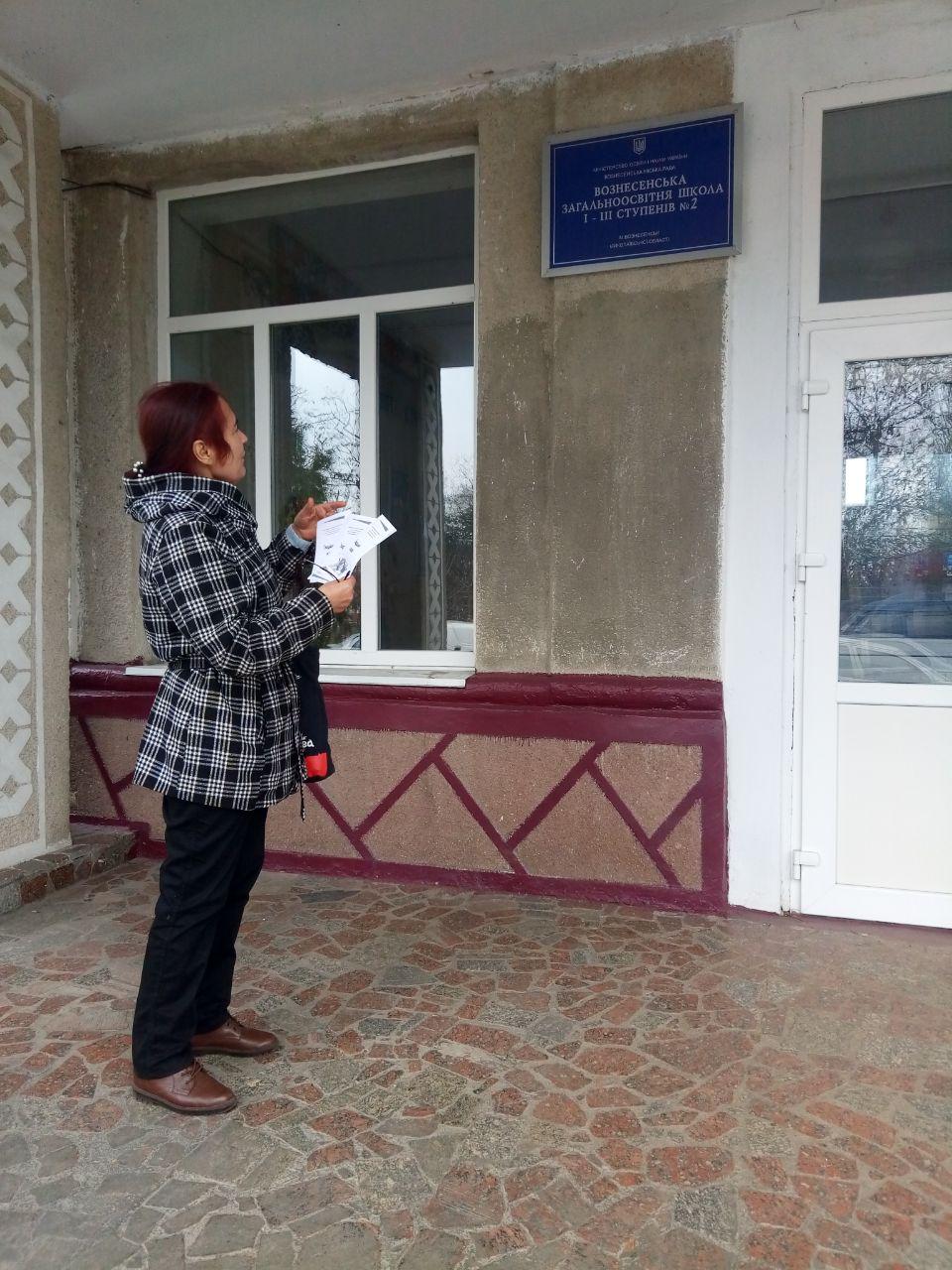 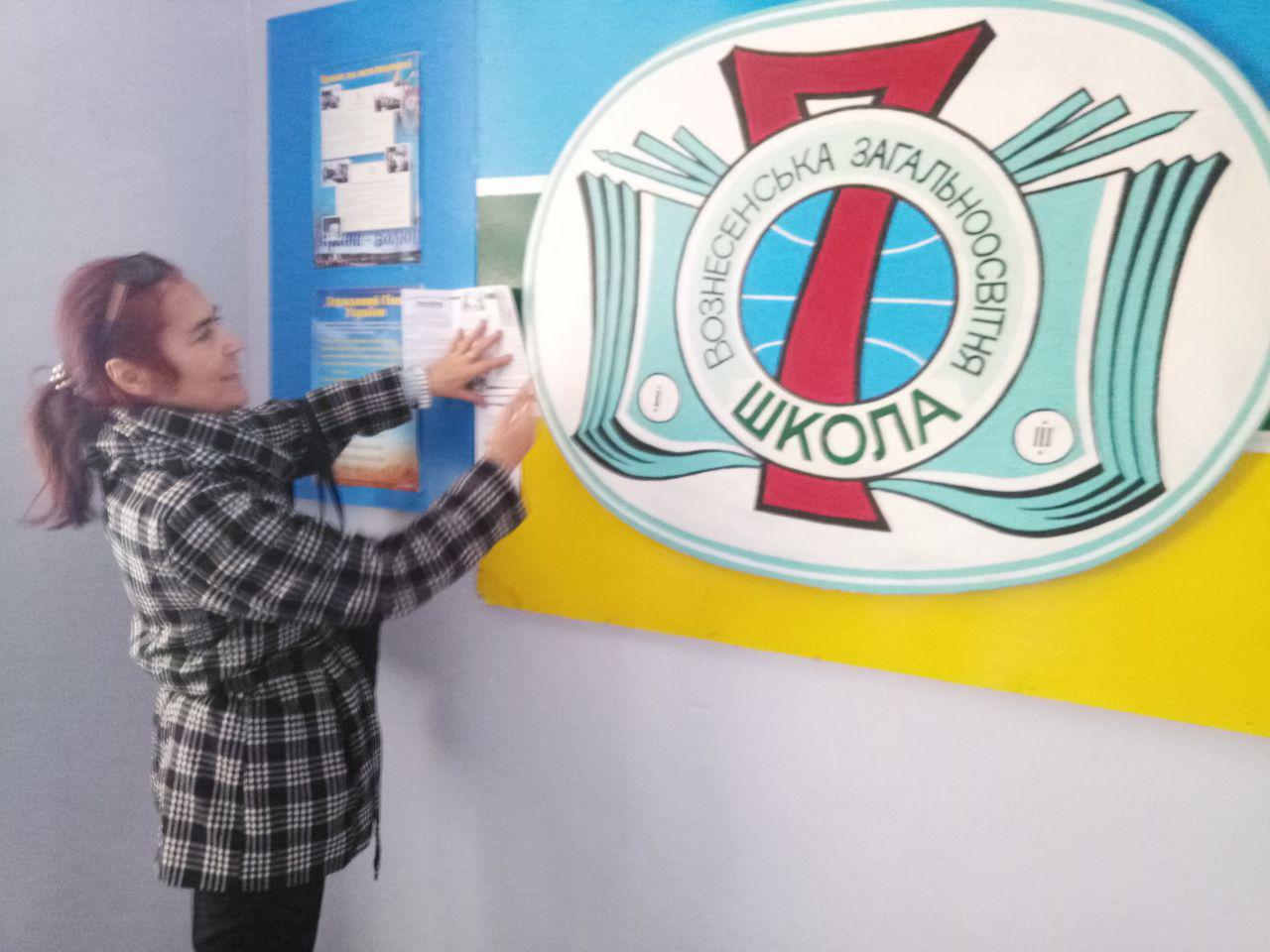 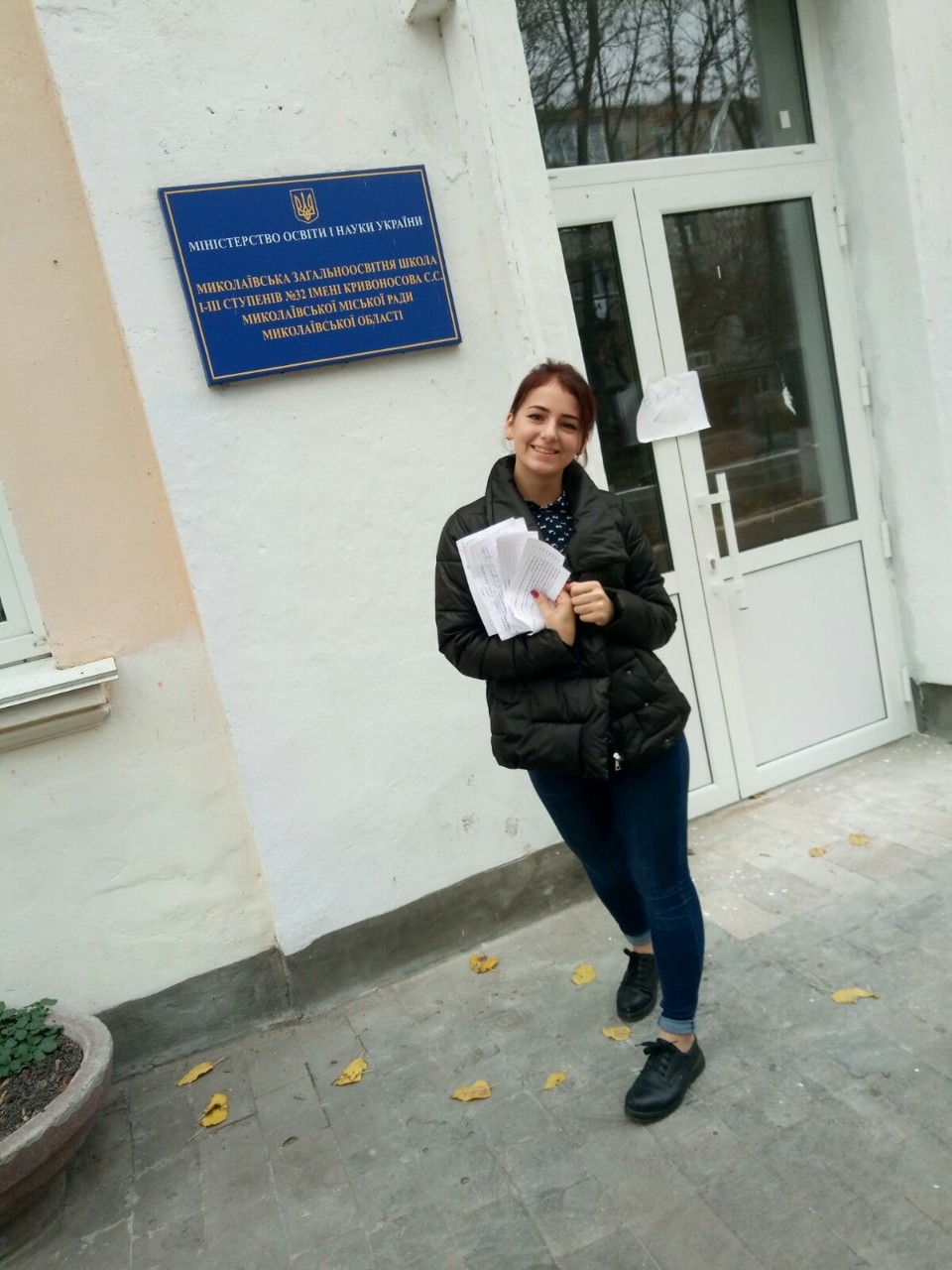 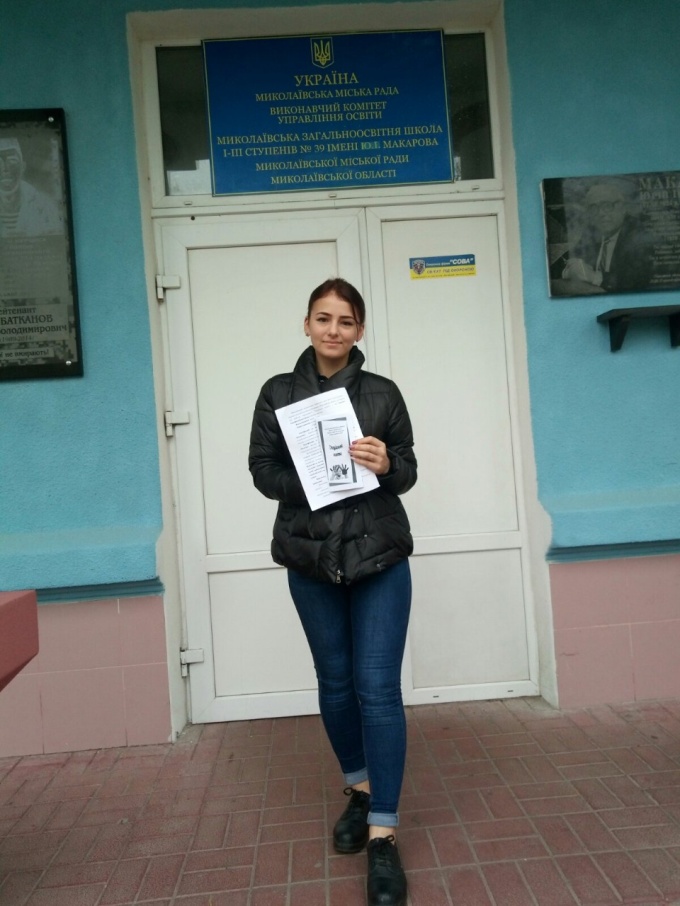 